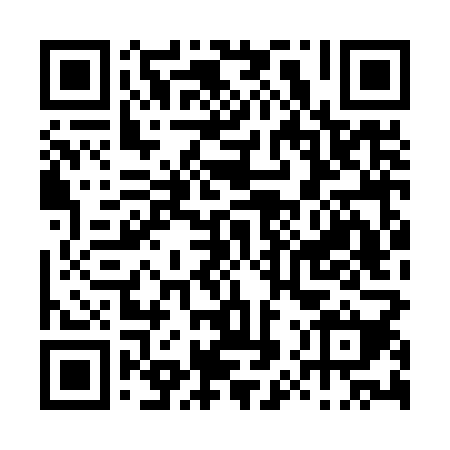 Prayer times for Nogueira do Cravo, PortugalMon 1 Apr 2024 - Tue 30 Apr 2024High Latitude Method: Angle Based RulePrayer Calculation Method: Muslim World LeagueAsar Calculation Method: HanafiPrayer times provided by https://www.salahtimes.comDateDayFajrSunriseDhuhrAsrMaghribIsha1Mon5:417:151:356:057:569:242Tue5:397:131:356:067:579:263Wed5:387:111:356:067:589:274Thu5:367:101:346:078:009:285Fri5:347:081:346:088:019:296Sat5:327:071:346:098:029:317Sun5:307:051:346:098:039:328Mon5:287:041:336:108:049:339Tue5:267:021:336:108:059:3510Wed5:257:001:336:118:069:3611Thu5:236:591:326:128:079:3712Fri5:216:571:326:128:089:3913Sat5:196:561:326:138:099:4014Sun5:176:541:326:148:109:4115Mon5:156:531:316:148:119:4316Tue5:136:511:316:158:129:4417Wed5:116:501:316:168:139:4518Thu5:106:481:316:168:149:4719Fri5:086:471:316:178:159:4820Sat5:066:451:306:178:169:4921Sun5:046:441:306:188:179:5122Mon5:026:421:306:198:189:5223Tue5:006:411:306:198:199:5424Wed4:596:401:306:208:209:5525Thu4:576:381:296:208:219:5726Fri4:556:371:296:218:229:5827Sat4:536:361:296:228:239:5928Sun4:516:341:296:228:2410:0129Mon4:506:331:296:238:2510:0230Tue4:486:321:296:238:2610:04